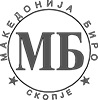 “МАКЕДОНИЈА БИРО” - СкопјеКонсултантско друштво за економско-правни и други услугиорганизира стручно-едукативно советување и “on-line” предавање на тема:ИЗГОТВУВАЊЕ НА ЗАВРШНАТА СМЕТКА ЗА 2023 година; ПОЈАСНУВАЊА ЗА ПОВАЖНИ ЗАКОНСКИ ПРОПИСИ, КОИ ИМААТ ДИРЕКТНО ИЛИ ИНДИРЕКТНО ВЛИЈАНИЕ НА ЗАВРШНАТА СМЕТКА И ЗА ДРУГИ МАТЕРИЈАЛНО-ФИНАНСИСКИ И ПРАВНИ ПРАШАЊАСоветувањето ќе се одржи:Во Струга – хотел „ДРИМ“, на 29, 30 и 31 јануари 2024 година,а за оние кандидати кои не можат да присуствуваат на советувањето во Струга,                  за нив организираме “on-line” предавање на 1 и 2 февруари 2024 годинаПРОГРАМА НА СОВЕТУВАЊЕТО И on-line ПРЕДАВАЊЕТО:Нови законски прописи:1) Примена на Законот за измени и дополнувања на Законот за данок на личен доход по прашањата околу новите обврски за плаќање данок на личен доход на граѓаните и правните лица;2) Примена на одделни одредби од новиот Закон за буџети кои ќе се применуваат во 2024 година;3) Примена на одделни одредби од новиот Закон за платни услуги и платни системи кои ќе се применуваат во 2024 година;4) Појаснувања на прашања од Законот за спречување и финансирање на тероризам, кои ќе се применуваат во 2024 година;5) Измени и дополнувања во Законот за финансиска дисциплина;6) Примена на новиот Закон за солидарност;7)Појаснувања на одделни прашања од примената на Општиот колективен договор за јавниот сектор;8) Измени и дополнувања во други законски прописи;9) Најчесто поставувани прашања од Законот за јавни набавки;10) Појаснување околу прашањето за усогласување на нашето сметководство со меѓународните сметководствени стандарди, кое прашање сеуште е во мирување, а се однесува покрај другото и на:- Правата, обврските и задолженијата по ново за одговорниот сметководител,- Условите по ново кои треба да ги исполнува одговорниот сметководител,- Што ќе биде со оние лица кои по донесувањето на новиот закон, нема да ги исполнуваат потребните услови,- Други новини во врска со најавеното усогласување на сметководството со меѓународните сметководствени стандарди.Платите, додатоците и надоместоците на платите за 2024 година, заедно со нивните придонеси и даноциПретходни работи на завршната сметка: а) Усогласување на аналитичката евиденција со главната книга (синтетичката евиденција);б) Проверка и усогласување на книжењата пред завршната сметка;в) Појаснување за годишниот попис на средствата за 2023 година;г) Амортизација и ревалоризација на средствата за 2023 година;д) Појаснување за расходување на средствата според член 42 од Законот за користење на средствата 	 во државна и општинска сопственостIV.Пресметување на данокот од добивка и составување на образецот Даночен биланс за сметките 	од самофинансирачки активности; 	Техника на составувањето на завршната сметка;Утврдување на финансискиот резултат и неговата распределба:    а) Добивка и   б) Загуба. VII. Пополнување на обрасците; VIII. Консултации, прашања и одговори.     Предавањето првиот ден почнува со работа во 10,00 часот.    Секој учесник на советувањето, односно on-line предавањето, претходно ќе добие стручен материјал, во вид на прирачник, изработен исклучиво за материјата што е предмет на работа на предавањето, во која цена е вклучено и “on-line” предавањето, и тоа:За претплатниците на Билтенот Пракса и сметководство по цена од 4.000 ден. + 18% ДДВ, за вториот учесник по цена од 3.000 ден. + 18% ДДВ, за третиот и натака по цена од 2.000 ден. + 18% ДДВ; и За непретплатниците на Билтенот Пракса и сметководство по цена од 4.500 ден. + 18% ДДВ, за вториот учесник по цена од 3.500 ден. + 18% ДДВ, за третиот и натака по цена од 2.500 ден. + 18% ДДВ.Плаќањето може да се изврши на жиро-сметка 300000000197528, даночен број 4030989239725, депонент Комерцијална банка - Скопје, на име „МАКЕДОНИЈА БИРО” - Скопје.Заради карактерот и важноста на материјата, што ќе биде обработувана на советувањето, односно    on-line предавањето, пожелно е да присуствуваат:Одговорните сметководители, раководителите на единиците за финансиски прашања и внатрешна ревизија, секретарите и правниците, одговорните лица за јавни набавки и лицата кои непосредно работат на проблематиката што ќе биде предмет на работа на советувањето, односно on-line предавањето.Предавачи и консултанти ќе бидат:1.	М-р Ивица Лазевски, економски советник – Македонија биро – Скопје,2. 	Иван Кузмановски, директор на Македонија биро – Скопје.Учесниците на советувањето, односно on-line предавањето, ќе добијат соодветен документ (потврда) за извршена обука, во смисла на член 154 од ЗРО и член 54 од Законот за административни службеници.Подетални информации можете да добиете секој работен ден од 7 до 15 часот на тел. бр.       02/3127-044,     071-342-010  и  071-342-185 ,      info@makedonijabiro.com.mk      /     mbiro@t.mk      /      www.makedonijabiro.com.mk	Во очекување на Вашето учество на советувањето, односно on-line предавањето, Ви посакуваме многу успеси во Вашето работење.                Скопје,  15.01.2024 год. /  Број  0701/4                                             „Македонија биро” – СкопjeВе молиме, сите заинтересирани коишто нема да присуствуваат на советувањето во Струга, благовремено да ја пополните наведената “Пријава”, и да ни ја пратите на нашиот  е-маил:   info@makedonijabiro.com.mk          /         mbiro@t.mk  за да можеме да Ви пратиме линк, и да Ве вклучиме на on-line предавањето.-------------------------------------------------------------------------------------------------------------------------------------------------------П Р И Ј А В АОд __________________________________________________________________________(точен назив и адреса на субјектот)За најавеното „on-line“ советување за составување на завршната сметка за 2023 година,ги пријавуваме следните лица (име и презиме и e-mail):_______________________________________________________________________________________________________________________________________________________________Истовремено, за нашите потреби да ни испратите:Прирачник за составување на завршната сметка за 2023 година         _________ ком.Обрасци:а) завршни сметки за буџетски корисници                                            ___________ комплети,б) завршни сметки за буџет-фонд                                                             ___________ комплети,в) завршни сметки за непрофитни организации    (здруженија на граѓани и фондации)                                                   ___________ комплети,г) годишни сметки за трговски друштва                                                  ___________ комплети,д) завршни сметки за вршители на дејност                                            ___________ комплети,ѓ) други потребни обрасци и материјали:Дата, _____________                             Потпис и печат на овластеното лице, ______________